(Date)County Child Health Notes  Promoting early identification and partnerships between families, primary health care providers & the community.Distributed by: (2)Contributors: Washington State Department of Health and UW – Center on Human Development & DisabilityEdited by Sharon Feucht, MS, RD and Anne M. Leavitt, MDSuggested Schedule for Monitoring Tube Feeding by a Registered Dietitian (RD)How to Find a Registered Dietitian or Nutrition Services in your Community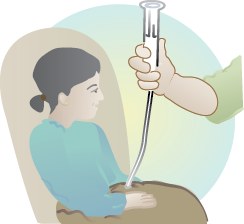 Gavage Tube: placed through nose/ mouth for short-term feeding.Nasogastic Tube: placed through nose for short-term feeding.Gastrostomy Tube: placed surgically or by endoscopic gastrostomy (PEG) in the stomach.Jejunum Tube: placed surgically into the jejunum, requires continuous feedings.Tube Feedings: Managing the Nutrition IssuesTo assure that children with tube feedings are growing appropriately and meeting their nutritional needs, primary care providers should work collaboratively with the family and a registered dietitian (RD). Children unable to eat adequate amounts of food and/or beverage by mouth require tube feedings to meet their individual energy and nutrient needs. Tube feedings (enteral feeding) benefit children by:Assuring appropriate nutritional status to support growth and developmentRelieving the family’s anxiety over adequate nutrition intake for their child Improving hydration, bowel function and administration of medicationReasons for Tube Feedings: A child may need a tube feeding to fully replace oral feedings or to supplement oral feedings.  Reasons may include:The infant or child is unable to eat by mouth for medical reasons (e.g., prematurity, unsafe swallow, etc.)The infant or child needs to “learn” how to eat orally (e.g., developmental or behavioral issue)To provide supplemental feedings beyond what the child can consume daily by mouth due to: neuromuscular disorders (e.g., cerebral palsy and muscular dystrophy); disorders that affect eating and/or digestion; conditions that increase energy needs (e.g., cystic fibrosis, burns).Things to Consider For Your Practice.   Assure that:Child’s nutrition is adequately advanced for appropriate growth and development.Families have adequate resources for the required tube feeding equipment and food. Provide prescriptions/letters of support as needed to WIC, state health insurance programs, and/or private insurance companies.    Families have regular consultation with a registered dietitian (RD). Child’s growth parameters from each office appointment (length/height, weight, head circumference, and weight-for-length or body mass index {BMI}) are communicated to the RD consulting with the child and family.Things to Consider For Your Practice.   Assure that:Child’s nutrition is adequately advanced for appropriate growth and development.Families have adequate resources for the required tube feeding equipment and food. Provide prescriptions/letters of support as needed to WIC, state health insurance programs, and/or private insurance companies.    Families have regular consultation with a registered dietitian (RD). Child’s growth parameters from each office appointment (length/height, weight, head circumference, and weight-for-length or body mass index {BMI}) are communicated to the RD consulting with the child and family.How Can a Registered Dietitian Support Health Care Providers and Families?RDs evaluate and monitor a child's growth, the adequacy of nutrition intake, formula tolerance and the need for food/formula changes. In Washington State, RDs who have met specific Washington State certification criteria also use the professional title CD, for Certified Dietitian.The Washington State Medicaid Act (Health Recovery Services Administration, formerly MAA) requires that all clients age 20 and younger must be evaluated by a CD with a current Medicaid provider number within 30 days of initiation of enteral nutrition products, and periodically (at the discretion of the CD) while receiving enteral nutrition products. For children with private insurance, companies may pay for RD services.  A referral from the primary care provider may be required and the RD may need to be a network provider.How Can a Registered Dietitian Support Health Care Providers and Families?RDs evaluate and monitor a child's growth, the adequacy of nutrition intake, formula tolerance and the need for food/formula changes. In Washington State, RDs who have met specific Washington State certification criteria also use the professional title CD, for Certified Dietitian.The Washington State Medicaid Act (Health Recovery Services Administration, formerly MAA) requires that all clients age 20 and younger must be evaluated by a CD with a current Medicaid provider number within 30 days of initiation of enteral nutrition products, and periodically (at the discretion of the CD) while receiving enteral nutrition products. For children with private insurance, companies may pay for RD services.  A referral from the primary care provider may be required and the RD may need to be a network provider.New to tube feeding   (All ages)1st  month: weekly contact with RD2nd month: every 2 weeks contact with RDInfants1st month:  weekly contact with RD; 2nd month: every 2 weeks contact with RD.  Then RD re-evaluate every 1-2 months for the first year based on individual child. Children 1 - < 3 yearsRe-evaluate every 2-3 months once weight gain and growth has been stable for 2 monthsChildren > 3 yearsRe-evaluate every 6 months once weight gain and growth has been stable for 2 monthsAdolescentsEvaluate every 1-3 months during puberty to ensure adequate energy & nutrition intake; every 6 months once weight gain and growth are stableAll agesRefer to RD when a formula change is considered, if growth or feeding issues arise, or if formula feeding method changes (e.g., change from continuous to bolus feeds or to all oral feeds).Information and Resources:Pederson AL. Enteral Feeding (Tube Feeding) and Technical Aspects of Enteral Feeding (Tube Feeding).  In: Yang Y, Lucas B, Feucht S (eds). Nutrition interventions for Children with Special Health Care Needs.  Washington State: Department of Health; 2010: 121-128;345-367.For information about Nutrition Focus: http://depts.washington.edu/chdd/ucedd/ctu_5/nutritionnews_5.htmlNutrition Network for Children with Special Health Care Needs http://depts.washington.edu/cshcnnut/index.htmlLead Family Resources Coordinator 
 Birth - 3 Years(3) Children with Special Health Care Needs Coordinator - Children of all ages(4)Nutrition Network for Children with Special Health Care Needs Children of all agesTo locate a CSHCN Nutrition Network RD in your county:http://cshcn.org/washington-resource-lists-countyClick on your county; scroll down to Nutrition on the referral/resource list.WIC Program ; Birth to 5 Years(5)Washington State Community Feeding TeamsTo learn more and/or locate a feeding team in your community:http://depts.washington.edu/cshcnnut/feeding/index.htmlHome health care agency and enteral supply companySome of these agencies and companies have RDs on their staff or consult with an RDSpecial Needs Information and Resources:Special Needs Information and Resources:Special Needs Information and Resources:Local:(3)(4)(5)Regional:WithinReach Family Health Hotline1-800-322-2588, 1-800-833-6388 TTD www.withinreachwa.org Regional:ParentHelp123.orgwww.ParentHelp123.orgRegional:Early Support for Infants and Toddlers Program (formerly ITEIP)http://del.wa.gov/development/esit/Main number: (360) 725-3500Regional:Parent to Parent Support Programs of Washington(800) 821-5927www.arcwa.org/parent_to_parent.htmRegional:The Center for Children with Special Needswww.cshcn.orgRegional:Washington State Medical Homewww.medicalhome.orgNational/
Internet:American Academy of PediatricsAAP Developmental and Behavioral PediatricsAmerican Academy of Family PhysiciansCDC Act Early Family Voices (Links to national and state family support networks)www.aap.org www.dbpeds.org www.aafp.orgwww.cdc.gov/ncbddd/actearly/index.htmlwww.familyvoices.org 